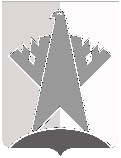 ДУМА СУРГУТСКОГО РАЙОНАХАНТЫ-МАНСИЙСКОГО АВТОНОМНОГО ОКРУГА – ЮГРЫРЕШЕНИЕ22 декабря 2023 года							                                        № 623-нпаг. СургутДума Сургутского района решила:1. Внести в решение Думы Сургутского района от 23 сентября 2015 года 
№ 750-нпа «Об утверждении Порядка управления и распоряжения жилищным фондом, находящимся в собственности Сургутского района» следующие изменения:1) пункт 8 статьи 15 главы 4 приложения к решению изложить в следующей редакции:«8. Типовой договор найма жилого помещения жилищного фонда социального использования утверждается федеральным органом исполнительной власти, осуществляющим функции по выработке и реализации государственной политики и нормативно-правовому регулированию в сфере жилищно-коммунального хозяйства.»;2) пункт 5 статьи 16 главы 4 приложения к решению изложить в следующей редакции:«5. Типовые договоры найма специализированных жилых помещений утверждаются федеральным органом исполнительной власти, осуществляющим функции по выработке и реализации государственной политики и нормативно-правовому регулированию в сфере жилищно-коммунального хозяйства.».2. Решение вступает в силу после его официального опубликования (обнародования), но не ранее 01 января 2024 года.О внесении изменений в решение Думы Сургутского района от 23 сентября 2015 года № 750-нпа «Об утверждении Порядка управления 
и распоряжения жилищным фондом, находящимся в собственности Сургутского района»Председатель ДумыСургутского районаВ.А. Полторацкий22 декабря 2023 годаГлава Сургутского районаА.А. Трубецкой22 декабря 2023 года